Jose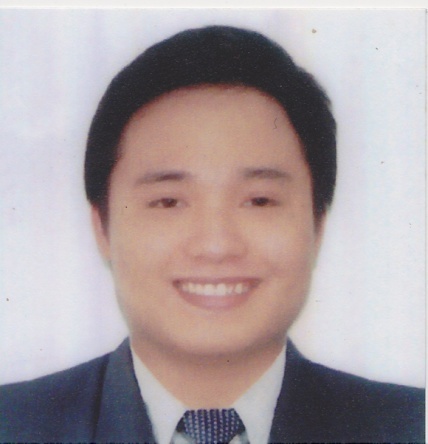 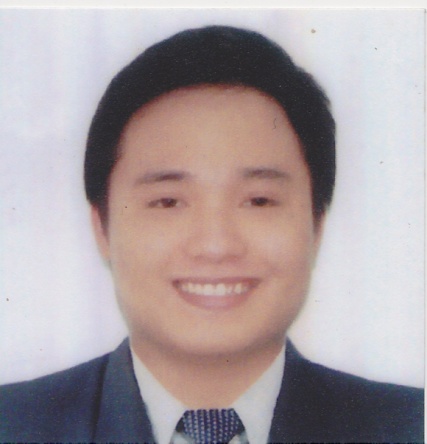 Jose.334262@2freemail.com CAREER OBJECTIVE:To secure a position as a registered nurse in a dynamic and challenging acute care setting where I can continue to develop my skills in patient advocacy and collaborative practice.PROFESSIONAL SUMMARY:Registered Nurse with 4+ years experience with in clinical setting providing nursing care to diverse populations. 4+ years of advanced screening, diagnostic treatment, and rehabilitative and supportive services as a member of a primary health care team. Perioperative Nurse with more than 3 years supervisory experience in an OR setting.PROFESSIONAL LICENSES:HAAD RNCabanag, Jose Mario BausasPhil. Registered NursePRC License WORK EXPERIENCE:Home Care Registered NurseAl Shrooq Health Services CenterFlat 103, Emirates Post Bldg. Al Wagan West, Al Ain City Abu Dhabi UAEJune 2015 to PresentOperating Room Nurse / Medical-Surgical Ward NurseBataan Peninsula Medical CenterDinalupihan Bataan, Philippines May 2011 - May 2015DUTIES AND RESPONSIBILITIES:Al Shrooq Health Services CenterPharmacological and non-pharmacological management and treatment of various disorders and diseases.Effective counseling in health maintenance and disease management.Developed patient care plans, including assessments, evaluations and nursing diagnoses.Followed infection control procedures.Assisted patients with daily functions.Monitored fluid intake and output levels.Extensive experience working in homes with disabled children and adults.Provided all daily living tasks to enhance quality of life for geriatric patients.Bataan Peninsula Medical CenterOperating Room Nurse / Medical-Surgical Ward NurseChronic patient care in medical-surgical unit, adeptly handling all aspects of treatment from medication to wound care to monitoring for 10-20 patients per shift.Charge nurse in medical-surgical ward unit. Oversaw average of 10-20 patients per shift.Exceptional capacity to multitask: manage competing priorities with ease while fostering delivery of superior patient care. Pharmacological and Non-pharmacological management and treatment of various disorders and diseases. Self-directed with astute judgment skills. High level of personal accountability.Effective counseling in health maintenance and disease management.Managed care for post operative patients through discharge.Prepare patients for, and assist with, examinations and treatments. Performed lab tests and communicated results.Liaised between patients and physicians to ensure patients comprehension of treatment plans. Closely monitored acute conditions.Diagnosed and treated patients with chronic and acute health problems such as M.I, Arrhythmias, asthma, COPD and Pneumonia.Participated in unit based Quality Assurance programs.Developed patient care plans, including assessments, evaluations and nursing diagnoses. Ensured efficacy of treatments through monitoring of treatment regimens.Trained new staff on quality control procedures.Followed infection control procedures.Assisted doctors with surgeries and non-invasive procedures.  EDUCATIONAL BACKGROUND:College                                                    Bachelor of Science in Nursing					    Mary Chiles College667 Gastambide st., Sampaloc Metro ManilaApril 2008- April 7 2010 (3rd year-4th year)     Associate in Health and Science Education                                                                 Far Eastern University                                                                 Morayta, Manila                                                                 June 2006-March 2008 (1st year-2nd year)High school                                              Siena College Quezon City                                                                 Del Monte Avenue, Quezon City                                                                 June 2000-March 2006TRAININGS ATTENDED:Diabetes Management for NursesVenue: Nightingale Home Health CareHeld on: 09/09/2016PERSONAL INFORMATION:Age:                                                      26 years oldCivil Status:                                          SingleSex:                                                      MaleReligion:                                               Roman CatholicCitizenship:                                          Filipino	Date of Birth:                    	            June 14 1990	Place of Birth:                                      Makati Medical Center	Height: 				5’4Weight: 				187lbsI hereby affirm that above information are true and correct to the best ofmy knowledge and beliefs